Dobrý den celé třídě,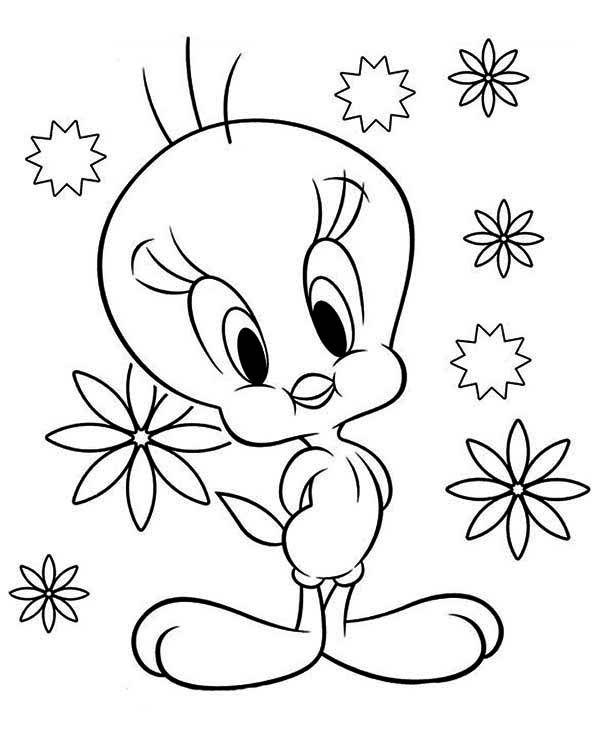 pro ty, kteří dnes nebyli na online hodině:psali jsme krátkou „poznávačku“ (najdete ji v prezentaci, odpovědi 1–8 mi prosím zašlete ve zprávě na Teams),poté jsme si povídali o korýších (viz prezentace),nakonec jsme si napsali zápis.Pokud se potřebujete na něco zeptat, určitě se ozvěte.Hezké pondělí vám přejeA. Nezvalová__________________________________________________________________________________32.Korýšičlenovci s velmi rozmanitým tvarem tělažijí především ve vodě (slané i sladké)Znaky:	– tělo je členěno na hlavohruď a zadeček– 2 páry tykadel, 5 a více párů nohou– vnější kostra – tvrdý krunýřdělí se na nižší a vyšší:nižší korýši jsou často mikroskopičtí živočichové (perloočky, buchanky, …)  planktonvyšší korýši jsou dokonalejší živočichovéZástupci:rak říční 	– zákonem chráněný noční živočich, žije v čistých potocích a řekách– tělo chrání krunýř (vnější kostra)– živí se hlavně uhynulými živočichy	rak bahenní	– má užší klepeta	humr evropský	langusta obecná	krab obecný	velekrab japonský – až 3,8 m (rozpětí nohou)	svinka obecná – suchozem. korýš